2023 Youth Agricultural Incentives Program (YAIP)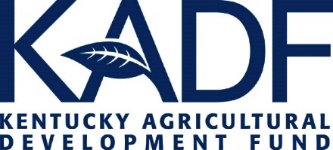 Student Report & CertificationYouth must complete all relevant questions on the Student Report before receiving cost-share reimbursement funds through the Youth Agricultural Incentives Program (YAIP). This form is for the Administrator to keep on-file for each Student receiving cost-share funds and should aid in filling out the reports for this program.This information will be used to help the Kentucky Agricultural Development Board evaluate the economic impact of programs on Kentucky’s agricultural economy.Student Information1-3 should match the information provided on your approved Producer Application.Student’s Name: 										Social Security Number: ____ - __ - _____Age: 		  Grade/Grade Level: ____ Elementary            ____ Middle            ____ High School
Please enter grade in the line next to the appropriate grade level.Parent Name: 											Program Requirements Mentor Name:  										Mentor Type:    	____  4-H Leader or  ____ Extension Agent
____  FFA Leader or  ____ School Ag Teacher
____  Other (specify): 							Have you completed at least one (1) the following? ____ Presentation to your mentor and peers related to your project   ____ Organized event in partnership with 4-H, FFA, or other ag.organization related to 
i) community service event or ii) workshop/field day Have you completed at least one (1) of the following educational components related to your project?  (Select all that apply)____    4-H Club Education			____    Leadership or Community Service____    FFA Program Education		____    Marketing or Promotion  Submit this form with any required documentation, along with invoices/receipts.    
Cost-share reimbursement shall not occur without submission of this Student Report & Certification.Investment Area InformationComplete ONLY the sections related to the 
Investment Area(s) for which cost-share reimbursement is being requested.___  Agricultural DiversificationCircle Investment Category – select all that apply (A, B, C, D, E, F)Greenhouse Construction/Conversion
Building components to construct or renovate an existing structure, contracted site preparation/laborHorticulture Seedlings, media for plant production, containers for starting or growing plants, other materials and supplies for plant productionHydroponics & Aquaponics
materials and suppliesTechnology – Computer Software
QuickBoooks or other accounting software; farm or livestock management softwareValue-Added & Marketing
Marketing, packaging and processing suppliesWildlife ManagementMaterials necessary to establish native grasses, feed plots, etc.Describe cost-share reimbursement project(s):  																Total Project Cost for this Investment Area: 					___  Animal Production  * Participants purchasing any type of livestock must provide a copy of health papers when requesting reimbursement.Circle Investment Category – select all that apply (A, B, C, D)Beef, Dairy
Purchase of breeding stock and/or market animals (no bull purchases), handling supplies & equipmentGoat, Equine, Sheep, Rabbit, Swine, Poultry  
Purchase of breeding stock and/or market animals, handling supplies & equipmentBees
Purchase of bees from an inspected source, handling supplies & equipmentLivestock, Equine, Poultry Facilities
Building components to construct or renovate an existing structure into appropriate facilities for either livestock, poultry or equine, contracted site preparation/laborDescribe cost-share reimbursement project(s):  																Total Project Cost for this Investment Area: 					___  Forage & Grain ImprovementSeeding based on 2023 CAIP Approved Seed List 
soil test required within the last 12 monthsDescribe cost-share reimbursement project:  																Total Project Cost for this Investment Area: 					___  ShowmanshipCircle Investment Category – select all that apply (A, B, C)Showmanship equipment & supplies, including a generatorHandling supplies & equipmentTack, show attireDescribe cost-share reimbursement project(s):  																Total Project Cost for this Investment Area: 						___  Supervised Agriculture Experience (SAE)Circle Investment Category – select all that apply (A, B)Materials necessary for SAE projectMaterials necessary for environmental projectDescribe cost-share reimbursement project:  																Total Project Cost for this Investment Area: 					___  Country Ham ProjectsHam purchase, project supplies, cost of participation in a 4-H country ham project		Describe cost-share reimbursement project:  																Total Project Cost for this Investment Area: 					  Consult individual 2023 YAIP Guidelines for more information on 
eligible cost-share items,  prerequisites, exclusions and limitations.CERTIFICATION ON NEXT PAGE MUST BE SIGNED AND SUBMITTED WITH THIS FORMI hereby certify that I have read all of the requirements for the Youth Agricultural Incentives Program (YAIP) and confirm that I have followed all program guidelines. I agree to use the Youth cost-share funds I receive in the manner intended for this program.  I understand that I am required to provide all of the above information and complete my project prior to receiving cost-share.If under the age of 18, a parent signature is required.